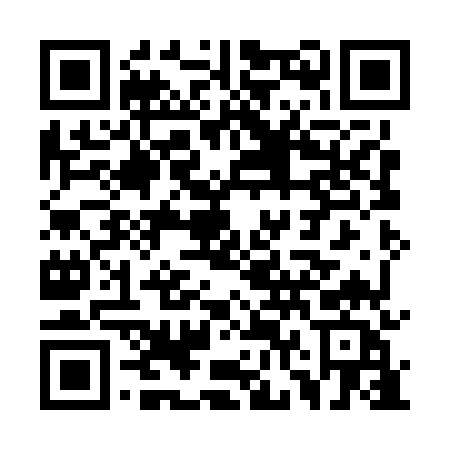 Prayer times for Jamienszczyzna, PolandWed 1 May 2024 - Fri 31 May 2024High Latitude Method: Angle Based RulePrayer Calculation Method: Muslim World LeagueAsar Calculation Method: HanafiPrayer times provided by https://www.salahtimes.comDateDayFajrSunriseDhuhrAsrMaghribIsha1Wed2:415:0312:265:317:4910:012Thu2:385:0112:255:327:5010:033Fri2:355:0012:255:337:5210:064Sat2:324:5812:255:347:5310:095Sun2:284:5612:255:357:5510:126Mon2:254:5512:255:367:5610:157Tue2:224:5312:255:377:5810:188Wed2:184:5112:255:387:5910:219Thu2:154:5012:255:398:0110:2410Fri2:124:4812:255:408:0210:2711Sat2:104:4712:255:418:0410:3012Sun2:094:4512:255:418:0510:3313Mon2:094:4412:255:428:0710:3314Tue2:084:4212:255:438:0810:3415Wed2:074:4112:255:448:1010:3416Thu2:074:3912:255:458:1110:3517Fri2:064:3812:255:468:1210:3618Sat2:064:3712:255:478:1410:3619Sun2:054:3512:255:478:1510:3720Mon2:054:3412:255:488:1710:3821Tue2:044:3312:255:498:1810:3822Wed2:044:3212:255:508:1910:3923Thu2:044:3112:255:508:2010:3924Fri2:034:3012:255:518:2210:4025Sat2:034:2912:265:528:2310:4126Sun2:034:2812:265:538:2410:4127Mon2:024:2712:265:538:2510:4228Tue2:024:2612:265:548:2610:4229Wed2:024:2512:265:558:2810:4330Thu2:014:2412:265:558:2910:4331Fri2:014:2312:265:568:3010:44